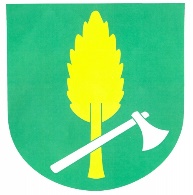 Obec ŘídečZásady ochrany osobních údajůInformace ke zpracování osobních datObec Řídeč se sídlem Řídeč 276, 785 01 Šternberk, 785 01 Řídeč, IČ 60799692 dbá na ochranu osobních údajů, které nám předáváte. Je důležité, abyste věděli, že osobní údaje, které nám poskytujete, zpracováváme zodpovědně, transparentně a v souladu s Nařízením Evropského parlamentu a Rady (EU) 2016/679. Máte nárok požádat o informace o evidovaných osobních údajích, jejich opravu, či výmaz, pokud jsou uděleny na základě Vámi uděleného souhlasu. Pokud dochází k automatizovanému zpracování, máte právo na přenositelnost údajů a nebýt předmětem rozhodnutí založeného výhradně na tomto rozhodování.  V případě jakýchkoli dotazů a žádostí týkajících se zpracování Vašich osobních údajů se na nás můžete obrátit písemně na adrese sídla společnosti. Zabezpečení Vašich osobních datObec Řídeč dbá na bezpečnost osobních dat, které nám předáváte. Přijali jsme vhodná technická a organizační opatření, abychom Vaše data dostatečně chránili s ohledem na závažnost jejich zpracování. K Vašim osobním údajům, které jsme od Vás získali, nemá přístup žádná neoprávněná osoba a nepředáváme jej bez Vašeho souhlasu dalším subjektům pro další zpracování, pokud to nevyžaduje zákon, nebo v případě ochrany našich právních zájmů. Plné znění Zásad ochrany osobních údajů je možno na webu obce www.ridec.cz/gdpr/ nebo v listinné podobě na Obecním úřadě Řídeč, na adrese Řídeč č. 276 v úřední hodiny.                                                                                                                         Jaroslav Míča v. r.                                                                                                                               starosta